SHUTTLE SERVICE FOR YOUR DAILY TRAVEL COMFORTPune and PCMC, in the past few years, has witnessed tremendous growth industrially,with work force from all over the country making it their ideal location to pursue their professional goals but simultaneously is seeing traffic bursting at its seams. This is only getting worse by the day with daily influx of vehicles – four and two wheelers, bad road conditions, parking restrictions and increasing pollution making it more difficult for traveling to and from your office. The state transportation has not helped the cause very much – if anything it has only increased the woes of daily travel to your work place, institutions or any such place that you need to travel every day. Many organizations have stepped in to help their employees to travel comfortably by engaging the services of private agencies to ferry their employees on a daily basis. But all are not lucky to enjoy this perk. We still have lot of office goers who have to depend on public transport or own vehicles to do their daily travel. The worsening traffic conditions, unsafe driving styles and increasing fuel and maintenance cost are not at all helping the cause.Tirupati Travels & Goods Service(www.tirupatitravels.com) which has been in the business of employee transportation since 2004 has decided to step in to help all those of you looking for help to alleviate your daily travel woes by launching their SHUTTLE SERVICES. Simply put, this service is expected to support those who do not have company transportation and do not enjoy driving their own vehicles or use public transport as the only alternative. We are launching our shuttle service from 16thFebruary 2015 onwards, on 5 Key Routes across Pune city to Magarpatta as per details given herein below. Our vehicles are assured to take care of your travel safety and comfort with comfortable high backed seats, music for entertainment, fire extinguishers, first-aid box and emergency entrance etc. The drivers are experienced and trained with deep understanding of employee transportation.Come and enroll with us to enjoy a comfortable safe and stress free journey to and fro to your office – please remember a stress free travel adds to your energy, productivity and quality of life. Do not miss this opportunity! Enroll yourself by filling up the enclosed enrolment form and mail the same to us at sachin.ingawale@tirupatitravels.com. Or you can contact us on +91 8411966938. All admissions are on FIRST COME – FIRST SERVED basis!Details on route map, tariff, terms and conditions of the service and the enrolment form are available on the following pages.DETAILS RELATING TO SHUTTLE SERVICEROUTE MAP:TARIFFPAYMENT TERMS, INCENTIVES AND CANCELLATION POLICYPAYMENT TERMS:-All payments will be in cash or by cheque and proper receipts shall be issued by Tirupati Quarterly / half yearly and annual payments can be made to avail discounts Payment for service in advance – before the last working day of the month to avail services from the following monthBus passes with details like name, photograph, pick up / drop point, travel duration etc. will be issuedBus pass shall be the property of Tirupati and is not transferable to any other personFull month charge shall be charged if traveling > 15 days in a calendar month and half month charge shall be applicable if traveling for<15 days.OTHER TERMS AND CONDITIONS:-Shuttle service shall be available from Monday to Friday (no services on Saturday and Sunday)Shuttle services shall be available only for general shifts and the pick-up timing shall be strictly as per the roaster provided.Waiting time at the pick-up point will not be more than 2 minutes.Turnaround time for a backup vehicle, in case of emergency, shall be minimum 45 minutes.Shuttle service shall not be available on holidays as per list attached.Route map & pick-up time as decided by Tirupati shall be final and no change shall be entertainedTirupati shall not be responsible for any delays caused due to abnormal traffic conditions, congestion due to road repair work, religious or political processions, climatic conditions, road blocks etc. Tirupati reserves the right to withdraw service with advance notice of 1 month if the service is not found commercially viable.CANCELLATION POLICY:-Minimum advance notice of 15 days for withdrawal or cancellation of membership.If any member leaves the membership without any intimation, the continual of the membership will be considered for the next following month.HOLIDAY LIST:-ENROLMENT FORM FOR SHUTTLE SERVICE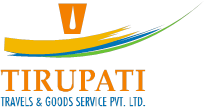 Name of the applicant: ___________________________________________________________Residential address (including mobile number):__________________________________________________________________________________________________________________________________________________________________________________________________________________________________________Nearest pick-up and drop point to the residence: ______________________________________Company name and address:____________________________________________________________________________________________________________________________________________________________Nearest pick-up and drop point to the office: _______________________________________Membership effective date: _______________________Contact person name, relationship and number in case of emergency:___________________________________________________________________________________________________________________________________________________________________________________________________________________________________________For office use:Name of the applicant: ____________________________________________________________Employed at: ____________________________________________________________________ Pickup point:____________________________ Drop point: ______________________________Membership effective date: _______________________________Bus-pass period: From: _________________________ To: ________________________Payment received:Rs. ___________/- (RupeesPayment mode: Cash / Cheque Membership No. __________ Bus pass issued: YES / NORoute 1Route 2Route 3Route 4Route 5Dange ChowkNigdiWarjeDhayari GoanWonder CityKalewadi PhataAkurdiKarve NagarSinhgad RoadBalaji NagarJagtap DairyTelco RoadKarve StatueSwargateKK MarketAundhBhosariDeccanNoble HospitalBibwewadiUniversity RoadVishrantwadiShivaji NnagarMagarpattaKondhwa RoadShivaji NagarChandan NagarCampBhairoba NalaOld RTOKharadiBhairoba NalaMagarpattaYerwadaMundhwaMagarpattaKalyani NagarMagarpattaMundhwaMagarpattaDistance in KMMonthly Tariff (to and fro)(INR)  0  - 10 1,300.0011 – 202,300.0021 – 252,750.0026 – 303,150.0031 – 403,950.00DurationDiscountsMonthlyNIL`Quarterly3%Half yearly5%Annual10% `Sr. No.Festival/OccasionDate & Day1New Year1st January  (Thursday)2Republic Day26th January (Monday)3Gudi Padwa21st March (Saturday)4Labor Day1st May (Friday)5Independence Day15th August  (Saturday)6Ganesh Chaturthi17th September (Thursday)7Gandhi  Jayanti2nd October ( Friday)8Dassera22nd October (Thursday)9Diwali09th November (Monday)10Diwali10th November (Tuesday)11Diwali11th November  (Wednesday)